1. B     TÝDENNÍ PLÁN				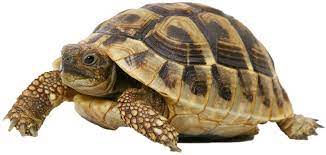 24. týden	(20. – 24.2. 2023) 
Informace: Vystřihnout písmeno Ž, ž.CO SE BUDEME UČIT?JAK SE MI DAŘÍ?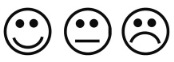 ČTENÍSlabikář str. 61 - 64- Dělení slov na slabiky- Opakování probraných    písmen - Čtení slabik, slov a vět- Práce s vlastní knihou- Báseň
- Vyvození hlásky a písmene Ž, žČtu tiskací písmena, slabiky, dodržuji jejich délku a spojuji je do slov a slova do vět.ČTENÍSlabikář str. 61 - 64- Dělení slov na slabiky- Opakování probraných    písmen - Čtení slabik, slov a vět- Práce s vlastní knihou- Báseň
- Vyvození hlásky a písmene Ž, žNaučil/a jsem se báseň.ČTENÍSlabikář str. 61 - 64- Dělení slov na slabiky- Opakování probraných    písmen - Čtení slabik, slov a vět- Práce s vlastní knihou- Báseň
- Vyvození hlásky a písmene Ž, žMám vlastní knihu na čtenářskou dílnu a pravidelně ji nosím.PSANÍPísanka 3 str. 6 - 10- Rozvoj jemné motoriky- Správný úchop a sezení- Nácvik psacího písmene R,   slabik a slov, dvojhláska au.  Umím přepsat tiskací písmena správnými psacími tvary písmen.PSANÍPísanka 3 str. 6 - 10- Rozvoj jemné motoriky- Správný úchop a sezení- Nácvik psacího písmene R,   slabik a slov, dvojhláska au.  Zvládám diktát písmen, slabik a slov.MATEMATIKAMatematika str. 19 - 21- Sčítání a odčítání do 16- Slovní úlohy- Evidence do tabulky- Autobus
- Neposedi
- Vyřeším bludištěUmím zaevidovat cestující do tabulky busu.MATEMATIKAMatematika str. 19 - 21- Sčítání a odčítání do 16- Slovní úlohy- Evidence do tabulky- Autobus
- Neposedi
- Vyřeším bludištěZvládám sčítání a odčítání do 16.MATEMATIKAMatematika str. 19 - 21- Sčítání a odčítání do 16- Slovní úlohy- Evidence do tabulky- Autobus
- Neposedi
- Vyřeším bludištěUmím vrátit neposedy zpět do příkladu.PRVOUKAPrvouka str. 43
- V divadleVím, jak se mám obléknout do divadla a jak se v divadle správně chovat.CHOVÁNÍVím, jak se mám chovat v hodinách.Dávám pozor při hodině a vždy vím, kde pracujeme.CHOVÁNÍVím, jak se mám chovat v hodinách.Nevykřikuji a hlásím se.